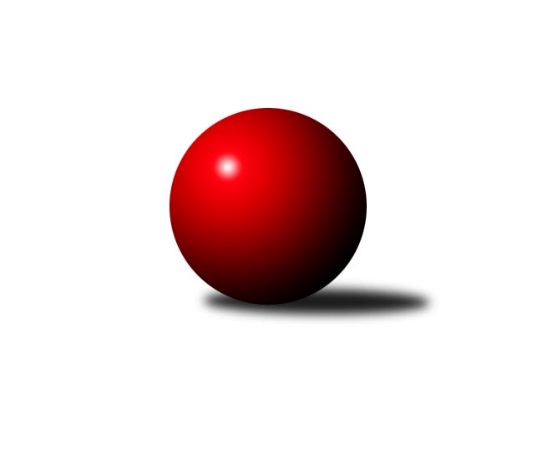 Č.16Ročník 2018/2019	20.1.2019Jihomoravský KP1 jih 2018/2019Výsledky 16. kolaSouhrnný přehled výsledků:TJ Sokol Šanov B	- SK Podlužan Prušánky B	6:2	2559:2523	(7.0:5.0)	18.1.TJ Lokomotiva Valtice B	- KK Sokol Litenčice 	5:3	2583:2554	(6.0:6.0)	19.1.KK Vyškov C	- TJ Sokol Vracov B	6:2	2717:2570	(8.0:4.0)	19.1.TJ Jiskra Kyjov 	- SK Podlužan Prušánky C	6:2	2442:2408	(7.0:5.0)	20.1.KC Hodonín 	- TJ Sokol Vážany 	5:3	2597:2532	(4.0:8.0)	20.1.Tabulka družstev:	1.	SK Podlužan Prušánky B	16	11	2	3	83.0 : 45.0 	102.5 : 89.5 	 2581	24	2.	KK Vyškov C	16	11	1	4	78.5 : 49.5 	111.5 : 80.5 	 2567	23	3.	KK Sokol Litenčice	16	8	3	5	74.0 : 54.0 	111.0 : 81.0 	 2541	19	4.	TJ Sokol Vážany	16	9	0	7	74.0 : 54.0 	106.0 : 86.0 	 2549	18	5.	TJ Jiskra Kyjov	16	7	1	8	59.5 : 68.5 	86.5 : 105.5 	 2507	15	6.	KC Hodonín	16	6	3	7	59.0 : 69.0 	90.5 : 101.5 	 2507	15	7.	TJ Sokol Šanov B	16	6	1	9	55.5 : 72.5 	91.0 : 101.0 	 2521	13	8.	TJ Sokol Vracov B	16	5	2	9	55.0 : 73.0 	96.5 : 95.5 	 2529	12	9.	TJ Lokomotiva Valtice B	16	5	1	10	47.5 : 80.5 	82.0 : 110.0 	 2517	11	10.	SK Podlužan Prušánky C	16	5	0	11	54.0 : 74.0 	82.5 : 109.5 	 2498	10	 KC Hodonín 	2597	5:3	2532	TJ Sokol Vážany 	Radovan Kadlec	 	 254 	 221 		475 	 1:1 	 446 	 	213 	 233		Radim Kroupa	Jakub Mecl	 	 203 	 198 		401 	 0:2 	 423 	 	216 	 207		Jozef Kamenišťák	Radek Kříž	 	 231 	 213 		444 	 1:1 	 419 	 	204 	 215		Petr Sedláček	Jan Popelár	 	 223 	 227 		450 	 2:0 	 364 	 	173 	 191		Pavel Lasovský	Karel Mecl	 	 184 	 199 		383 	 0:2 	 423 	 	208 	 215		Petr Malý	Michal Zdražil	 	 214 	 230 		444 	 0:2 	 457 	 	220 	 237		Josef Kamenišťákrozhodčí: Zdražil MichalNejlepší výkon utkání: 475 - Radovan Kadlec17. kolo1.2.2019	pá	17:30	SK Podlužan Prušánky B - TJ Sokol Vážany 	